В соответствии со статьей 69.1 Федерального закона от 13 июля 2015 года № 218-ФЗ «О государственной регистрации недвижимости»:1.В отношении нежилого здания магазина с кадастровым номером 21:06:000000:284, расположенного по адресу: Чувашская Республика, Алатырский р-н,  с/пос Кирское, пос. Киря, ул.Кирова, д. 53 в качестве его правообладателя, владеющего данным объектом недвижимости на праве собственности, выявлена – Астраханцева Вера Егоровна, ……. года рождения, место рождения: ………, паспорт серия …… № ……, выдан ……. года ………., проживающая по адресу: ……….2. Право собственности Астраханцевой Веры Егоровны на указанное в пункте 1 настоящего постановления нежилое здание магазина подтверждается решением Алатырского районного суда Чувашской Республики от 21.12.2021 г. по делу № 2-689/2021, вступившего в законную силу 24.01.22г.3. Указанное в пункте 1 настоящего постановления нежилое здание не прекратило существование, что подтверждается Актом осмотра от 01.02.2022 согласно Приложению №1.Глава администрации                                                                             Н.И. ШпилеваяПриложение № 1АКТ ОСМОТРАздания, сооружения или объекта незавершенного строительства при выявлении правообладателей ранее учтенных объектов недвижимостиг. Алатырь                                                                                                                              01.02.2022Настоящий акт составлен в результате проведенного _01.02.2022 в 09:30                      _________,                                                                                                                    (число и месяц, год, минуты, часы)осмотра объекта недвижимости____нежилое здание магазина                          _____________,                                                           (указывается вид объекта недвижимости: здание,                                                         сооружение, объект незавершенного строительства)кадастровый (или иной государственный учетный) номер_21:06:000000:284                   _______,                                                         (указывается при наличии кадастровый номер или иной государственный                                                                        учетный номер (например, инвентарный) объекта недвижимости)расположенного: Чувашская Республика, Алатырский р-н, пос. Киря, ул. Кирова, д.53                                                                                                                    .                                        (указывается адрес объекта недвижимости (при наличии) либо                                                          местоположение (при отсутствии адреса)на земельном участке с кадастровым номером 21:06:020407:258,                                                                                              (при наличии)расположенном__ Чувашская Республика, Алатырский р-н, пос. Киря, ул. Кирова, д.53                                                                                                                                                              (указывается адрес или местоположение земельного участка)комиссией _администрации Алатырского района Чувашской Республики___________________                           (указывается наименование органа исполнительной власти субъекта Российской   Федерации - города федерального значения, Москвы, Санкт-Петербурга или Севастополя, органа местного самоуправления, уполномоченного на проведение мероприятий по выявлению правообладателей ранее учтенных объектов недвижимости)в составе: Игонина О.Н.  – председатель комиссии         Чекмарева В.В. – заместитель председателя комиссии                 Салюкова А.Ю. - член комиссии                 Шугурова С.А. – член комиссии                В присутствии лица, выявленного в качестве правообладателя указанного ранее учтенного объекта недвижимости – Врио главы администрации муниципального образования Октябрьское сельского поселения Алатырского района Чувашской Республики – Автаевой Альбины Александровны          Осмотр проведен________в форме визуального осмотра                ____________________.     В результате проведенного осмотра установлено,  что  ранее  учтенный объект недвижимости________не прекратил существование            _______________________________Подписи членов комиссии:                                                                                               Председатель комиссии                                                                                                     О.Н. Игонина                  Заместитель председателя комиссии                                                                            В.В. Чекмарева   Члены комиссии:                                                                                                            А.Ю. Салюкова                                                                                                                                   С.А. Шугурова   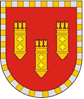 Администрация Алатырского районаЧувашской РеспубликиРАСПОРЯЖЕНИЕ01.02.2022 № _____г. АлатырьУлатӑр район администрацийӗ Чӑваш РеспубликинХУШУ01.02.2022 № _____Улатӑр г.